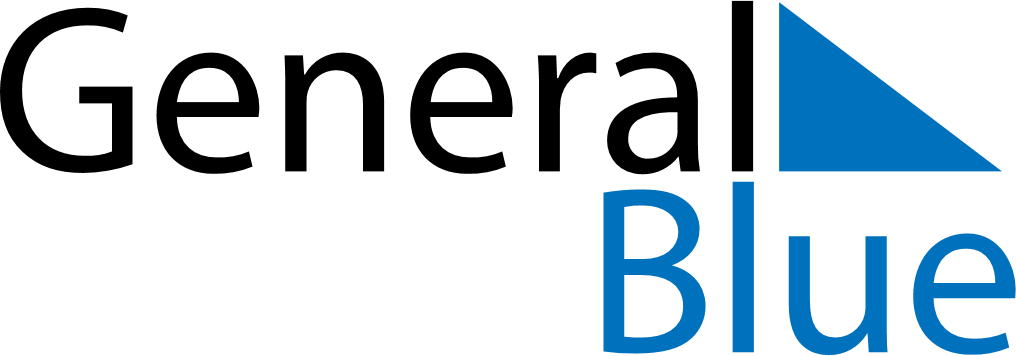 May 2027May 2027May 2027May 2027GrenadaGrenadaGrenadaMondayTuesdayWednesdayThursdayFridaySaturdaySaturdaySunday112Labour DayLabour Day345678891011121314151516Pentecost1718192021222223Whit Monday2425262728292930Corpus Christi31